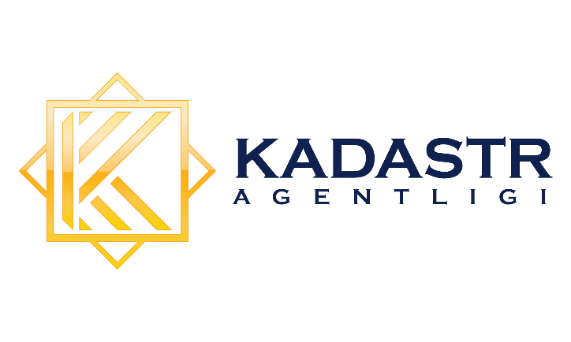 Ер ҳисоби ва давлат кадастрларини шакллантириш, соҳага рақамли технологияларни жорий этиш масалалари юзасидан ўтказилган йиғилишда кўтарилган асосий масалалар ҳамда белгилаб берилган вазифалар ижроси ва таҳлили2021 йил 21 декабрь куни Давлатимиз Раҳбари ҳузурида ўтказилган йиғилишда кадастр соҳасидаги ислоҳотлар, жумладан Давлат солиқ қўмитаси ҳузуридаги Кадастр агентлиги ташкил этилганидан кейин охирги бир йил давомида амалга оширилган ишлар муҳокама қилинди ҳамда 2022 йилда амалга ошириладиган энг долзарб вазифалар берилди.Охирги бир йил давомида амалга оширилган ишлар: 42 та меъёрий ҳужжат ишлаб чиқилди (7 та қонун, 2 та Президент Фармони ва қарори, 27 та Вазирлар Маҳкамаси қарори ва 6 та идоравий ҳужжатлар). Шундан 2 та Қонун, 6 та Вазирлар Маҳкамаси қарорлари ҳамда 4 та идоравий ҳужжатлар қабул қилинди;Кадастр агентлиги тизимидаги штат бирликлари оптимизация қилиниб, 1 254 та (14,4 %) штат қисқартирилди ва 6 427 нафар ходимлар аттестациядан ўтказилди;Соҳани рақамлаштириш учун зарур бўлган йирик доимий хотирага эга (1 100 терабайт) “Маълумотлар маркази” ишга туширилди;Ўзаро интеграция қилинмаган “Давреестр”, “Кўчмас мулк”, “Кўчмас мулк-3” ахборот тизимлари ўрнига Жаҳон банки билан ҳамкорликда “Кадастр ва рўйхатдан ўтказиш интеграциялашган ахборот тизими” яратилди;2021 йил 1 майдан бошлаб янги интеграциялашган ахборот тизими орқали Ўзбекистон тарихида илк бор қишлоқ хўжалиги ерларини электрон шаклда давлат рўйхатидан ўтказиш бошланди ва 24,1 млн гектар қишлоқ хўжалиги еридан 23,1 млн гектарини (96%) электрон харитаcи яратилиб, 21,8 млн гектар (95%) 127 мингта ердан фойдаланувчи кесимида кадастр йиғма жилдлари шакллантирилган ҳолда давлат рўйхатидан ўтказилди;Илгари ҳисобга олинмаган 412 мингта янги кўчмас мулк объекти кадастр базасига киритилди ва маҳаллий бюджетга қўшимча 442,3 млрд сўм солиқ ҳисобланди;477,7 мингта кўчмас мулк объектларида қўшимча қурилмалар аниқланди.Ер ҳисобини юритиш бўйича 2022 йилда амалга оширилиши лозим бўлган энг долзарб вазифалар:қишлоқ хўжалигига мўлжалланган бошқа тоифадаги ерларни (сув, табиатни муҳофаза қилиш, ободонлаштириш, саноат, транспорт, алоқа, мудофаа, захира) электрон харитасини яратиб, давлат рўйхатидан ўтказиш ишларини амалга ошириш;Миллий ортофотопланларимизни яратиш ва топологик хатоликларнинг олдини олиш;Кўчмас мулк”, “Кўчмас мулк-3” (1-C) ахборот тизимларидаги мавжуд 8 миллионга яқин кўчмас мулк объектлари тўғрисидаги маълумотларни янги “Кадастр ва рўйхатдан ўтказиш интеграциялашган ахборот тизими” (UzKad)га миграция қилиш;Илғор хорижий давлатлар тажрибасини ўрганган ҳолда Ягона координаталар тизимида ишлаш механизмларини жорий этиш;GNSS станцияларини ҳудудларга босқичма-босқич ўрнатиш;Тизим ташкилотлар ва ходимларни Ер тузиш ишларини бажариш учун замонавий янги тизимларда ишлайдиган асбоб-ускуналар билан таъминлаш.Кадастр агентлигиАхборот хизмати телефон рақами: 71-202-55-60             Расмий сайт – www.kadastr.uz              Telegram – @uz_kadastr_uz            Facebook – kadastr.uz                       Instagram – @ uz_kadastr